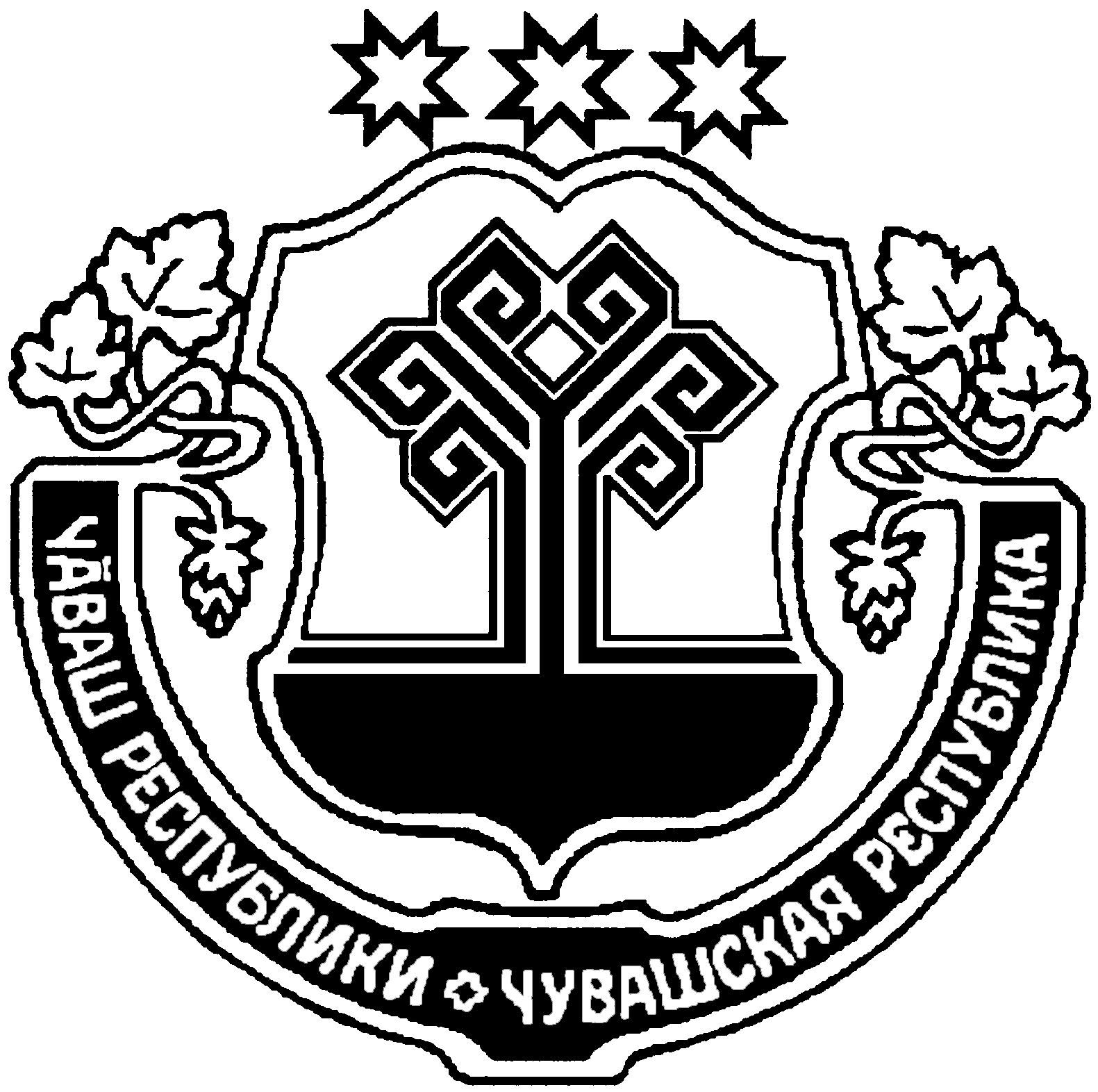 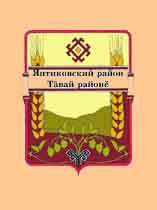 В номере:  Объявление                                                                                 ОбъявлениеВ преддверии Международного дня инвалидов 02.12.2022 прокуратурой Янтиковского района будет осуществляться прием инвалидов и граждан с ограниченными возможностями в здании прокуратуры района.Запись граждан на прием граждан производится по телефону: 2-17-59.Информационное издание «ВестникШимкусского сельского поселенияЯнтиковского района»429294, с. Шимкусы,ул. Коммунистическая,4E-mail: sao-shimkusi@cap.ruучредитель:муниципальное образование – Шимкусское сельское поселение Янтиковского районаГл. редакторЛ.И. КонстантиноваТираж   20   экз.Объем 1 п.л. Формат А 4Бесплатно